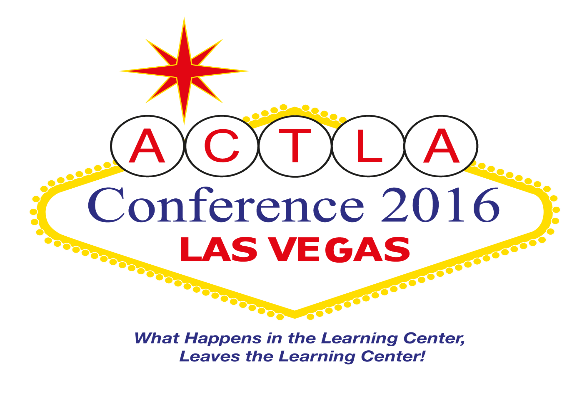 What Happens in the Learning Center, Leaves the Learning CenterApril 20-April 23, 2016Conference at a GlanceWednesday, April 20, 2016 ACTLA Board Meeting			 	 2:00pm – 5:00pm ACTLA Board Dinner					 5:00pm – 6:00pmThursday, April 21, 2016 ACTLA Conference Registration 			 7:00am – 4:00pm Full Day Pre-Conference Sessions 			 9:00am – 4:00pmAM Pre-Conference Sessions 				 9:00am – 12:00pm PM Pre-Conference Sessions 				 1:00pm – 4:00pmExhibit Hall Set Up					 1:00pm – 4:00pm  Conference Kick-Off and Entertainment		 5:00pm – 6:00pm Event: Tour of the Strip	 			 6:00pm – 9:00pmFriday, April 22, 2016 Conference Registration 				 7:00am – 5:00pmExhibit Hall 						 7:30am – 5:00pmWelcome Breakfast 					 8:00am – 9:00amAM Concurrent Workshops (15 Breakout Sessions)   9:00am – 12:20pm Keynote Luncheon					 12:30pm – 2:00pmPM Concurrent Workshops (10 Breakout Sessions)	 2:10pm – 4:20pmACTLA Board Meeting				 5:00pm – 6:00pmSaturday, April 23, 2016 Conference Registration 				 7:00am – 10:00amExhibit Hall 						 7:30am – 12:30pmBreakfast						 8:00am – 9:00amAM Concurrent Workshops (15 Breakout Sessions)  	9:00am – 12:20pmLunch on Your Own					 12:30pm – 1:00pm ACTLA Board Meeting					 1:00pm – 4:00pmRegistration opens September 30th! The link will be available soon.Hotel, Parking and Transportation CONFERENCE HOTELThe official conference hotel is the Rio All-Suite Hotel and Casino at 3700 W. Flamingo RoadLas Vegas, NV 89103; (888) 746-6955. ACTLA’s special group rate of $119/night (not including tax and resort fee) is available until March 20, 2016 (or until our room block is sold out!). Come early or stay longer to enjoy the Las Vegas area (the special room rate is available from April 17th through April 25th).  Parking during these dates is FREE. Register online using this link: Rio HotelPARKING Parking is free during the conference dates April 17-24, 2016.TRANSPORTATION Airport/FlightMcCarran International Airport5757 Wayne Newton Blvd, Las Vegas, NV 89119(702) 261-5211https://www.mccarran.comShuttle Bus from the AirportShowtime Tours(702) 895-9976http://www.showtimetourslv.comStarting at $7.50 (one way); Roundtrip discount also availableBell Trans(702) 385-5466www.bell-trans.comContact for shuttle priceTaxiThere are various taxi services available at the airport. Please use a reputable taxi service such as Ace Cab, Checkered Cab, etc.https://www.mccarran.com/Go/Taxis.aspxConference Registration Professional RegistrationStudent (not in a professional position)/Retiree Conference RatesACTLA Board MembersPre-ConferencesApril 21, 2015Lunch is not included in any of the pre-conferencesRegistration Fees include a one-year ACTLA membership. Refund PolicyWritten requests for refunds of 75% of conference registration fees must be received or postmarked prior to Monday, December 29, 2015.Written requests for refunds of 50% of conference registration fees must be received or postmarked prior to Sunday, February 15, 2016. No refunds of conference registration fees will be issued after Sunday, February 15, 2016.  Extenuating circumstances such as serious illness or injury, death of a family member, or unforeseeable emergency will be considered on a case-by-case basis.  Documentation may be required. There will be a charge of 50% of conference registration fees to cover unrecoverable food and hotel costs. All written requests for refunds of conference registration fees must be sent to the ACTLA President, Ms. Tabitha Villalba (Tabitha.villalba@fresnocitycollege.edu)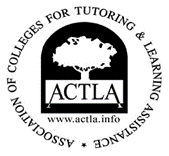 Conference RegistrationAmountPaid ByStipulationsFull Day – Early Bird$290.009/4/15  - 1/31/16payment must be made at time of registration or postmarked within 30 days of registration; if it is not postmarked, you will be charged the full registration feeFull Conference (no Early Bird)$340.002/1/16 – 3/31/16payment must be made at time of registration or postmarked by 4/1/16. After 4/1/16, please bring your check with you to the conferenceLate Full Conference Registration$390.00Paid after 4/1/16payment must be made at time of registration or bring your check with you to the conferenceSingle Day Registration – Early Bird$190.009/4/15  - 1/31/16payment must be made at time of registration or postmarked within 30 days of registration; if it is not postmarked, you will be charged the full registration feeSingle Day Registration ( no Early Bird)$240.002/1/16 – 3/31/16payment must be made at time of registration or postmarked by 4/1/16. After 4/1/16, please bring your check with you to the conferenceLate Single Day Registration$290.00Paid after 4/1/16payment must be made at time of registration or bring your check with you to the conferenceConference RegistrationAmountPaid ByStipulationsFull Day – Early Bird$190.009/4/15  - 1/31/16payment must be made at time of registration or postmarked within 30 days of registration; if it is not postmarked, you will be charged the full registration feeFull Conference (no Early Bird)$240.002/1/16 – 3/31/16payment must be made at time of registration or postmarked by 4/1/16. After 4/1/16, please bring your check with you to the conferenceLate Full Conference Registration$290.00Paid after 4/1/16payment must be made at time of registration or bring your check with you to the conferenceSingle Day RegistrationSame as Professional Cost (listed in first table)Same as Professional Cost (listed in first table)Same as Professional Cost (listed in first table)Conference RegistrationAmountPaid ByStipulationsFull Conference and Single Day Registrations$0Must register by Early Bird deadline using promotional codeACTLA Board members includes only elected or appointed Board members that are currently active (2015-2016)Full Day9:00am – 4:00pm AmountPaid ByImproving Reading Across Disciplines – One Tutorial Session at a Time: A Reading Apprenticeship Approach for Tutoring$100.004/1/2016Transforming Good Students into Great Learners: A Metacognitive Learning Approach$100.004/1/2016Half Day (morning)9:00am – 12:00pm AmountPaid ByCRLA Certifications: International TUTOR Training Program Certification (ITTPC)$60.004/1/2016Half Day (afternoon)1:00pm – 4:00pm AmountPaid By100 Amazing Strategies and Resources for “Wowifying” Tutor Training and Improving Student Outcomes$60.004/1/2016Both morning and afternoon sessions$100.004/1/2016